Как работать с презентациейк уроку русского языка в 1 классе по теме «Слова, слова, слова…»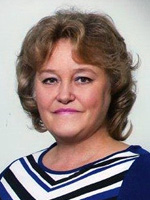 Протасова Ольга Петровна, учитель начальных классов первой квалификационной категории МБОУ «Туринская средняя школа» Эвенкийского муниципального района Красноярского края№ слайдаОписание слайдаОтветы детейСлайд 2Щелчком мышки  появляется слайд: 2017 год объявлен в Российской Федерации Годом экологии.Что такое экология?Экология- Слайд 3Что даёт природа человеку?                 Щелчком мышки на слайде появляется воздух, вода, пища, одежда, жилище, отдых.Слайд 4Щелчком мышки на слайде появляется Стихотворение А.Шибаева «Слова, слова, слова…»Слайд 5Чистописание. Щ щ ща ЩуРебята кто узнал эту рыбу? Щелчком мышки на слайде появляется слово щукаПрописать слово щука 1 раз                     Щелчком мышки на слайде появляется предложениеЗапись предложения: Щука –хищная рыба.Слайд 6Наши реки и озёра богаты рыбой. С каждым щелчком мышки на слайде появляются картинки Вот такую большую рыбу ловят наши рыбаки в наших реках и озёрах, благодаря чистой экологии в Эвенкии.Слайд 7Ребята, узнайте рыбу на картинке. Разделите слова на слоги и поставьте ударение.                                                                Щелчком мышки на слайде появляется картинка, щелчком мышки на слайде появляется слово валек, щелчком мышки на слайде слово валёк делим по слогам и ставим ударение. Аналогичная работа проходит со словами: елец, ёрш, ленок, налим, хариус.Ответы детей валек, елец, ёрш, ленок, налим, хариус.Слайд 8-14Щелчком мышки на слайде появляется ФизминуткаСлайд 15Отгадайте кроссворд.                                                   1) В жаркой  Африке гуляет,                                 Длинной шеей удивляет,                                  Сам высокий, будто шкаф,                                                  Жёлтый, в пятнышках….                                                    2) Всех зверей она хитрей,                                           Шубка рыжая на ней.                                               Пышный хвост - её краса.                                             Этот зверь лесной-…                                                             3) Всё время по лесу он рыщет,                                               Он в кустах кого-то ищет.                                                 Он из кустов зубами Щёлк,                                               Кто скажите это-…                                                                      4) Дикая коза-чистюля.                                                        Брат её лесной олень.                                                                         На копытцах целый день                                                                                    Ходит, травку ест…                                                        5) Хоть и кошка он немножко,                                Издаёт свирепый рык-                                   Полосатый и клыкастый.                                         Угадай, кто это?...                                                                        6) Что за зверь,                                                            Скажите, братцы,                                                          Может сам в себя забраться?                                           7) Кошка, хоть и не простая,                                     За добычей наблюдаю.                                                    И метёлки мои ушки,                                             Наготове на макушке.                                                   Шубка рыжего окраса,                                         Хороша, с этим согласна!                                                        Если разозлишь – держись!                                                   Не прощает шуток - …                                                         8) Хвост пушистою дугой,                                                          Вам знаком зверёк такой?                            Острозубый, темноглазый,                                                      По деревьям любит лазать.Каким, словом можно объединить эти слова?Щелчком мышки на слайде появляется слово Жираф   2) Щелчком мышки на слайдепоявляется слово Лиса 3) Щелчком мышки на слайдепоявляется слово Волк  4) Щелчком мышки на слайдепоявляется слово Касуля                                                              5) Щелчком мышки на слайдепоявляется картинка и слово Тигр  6) Щелчком мышки на слайде появляется картинка и  слово Норка 7) Щелчком мышки на слайде появляется картинка и слово Рысь8) Щелчком мышки на слайде появляется картинка  слово БелкаЖивотные (выделено красным цветом)Слайд 16Какие из этих животных обитают в Эвенкии?Подчеркните гласные буквы, которые обозначают  мягкость согласногоЩелчком мышки на слайде появляется Лиса, волк, норка, рысь, белка. Щелчком мышки на слайде появляется черта.Слайд 17На  территории Красноярского края насчитывается 9702 вида птиц. В том числе и птицы, которые обитают в Эвенкии (Щелчком мышки на слайде появляется слово, а затем картинка Белая сова, большая синица, ворон, глухарь, кедровка)Слайд 18Работа в группе. Щелчком мышки на слайде появляется картинка воробья. Щелчком мышки на слайде появляется текстЗимой воробей живёт около дома он ест там крошки хлеба и зёрна голодно ему зимой.Озаглавить текст. Разделить на предложения.                       Воробей.                                                   Зимой воробей живёт около дома. Он ест там крошки хлеба и зёрна. Голодно ему зимой.Слайд 19Проверка работы в группеЩелчком мышки на слайде появляется первое предложение. Щелчком мышки на слайде появляется второе предложение. Щелчком мышки на слайде появляется третье предложение. Щелчком мышки на слайде появляется заголовок.Слайд 20 Слайд 21 Слайд 22Много растений в нашей родной Эвенкии. Отгадайте, о каком растении идёт речь:                                                                    1) Щелчком мышки на слайде появляется Первый слог в слове Ольга                                 Щелчком мышки на слайде появляется Второй слог в слове муха                                                          2) Щелчком мышки на слайде появляется Первый слог в слове лисица                                                 Щелчком мышки на слайде появляется Второй слог в слове малина                                    Щелчком мышки на слайде появляется Второй слог в слове змея                                         3) Щелчком мышки на слайде появляется   Первый слог в слове питон                             Щелчком мышки на слайде появляется 1-ю гласную в слове сойка                                          Щелчком мышки на слайде появляется 1-ю согласную в слове налимОпределите в словах количествово букв и звуковЩелчком мышки на слайде появляется  Оль                                           Щелчком мышки на слайде появляется  ха                                                          Щелчком мышки на слайде появляется картинка растенияЩелчком мышки на слайде появляется картинка растенияЩелчком мышки на слайде появляется Ли                                                         Щелчком мышки на слайде появляется ли                                                                Щелчком мышки на слайде появляется  я Щелчком мышки на слайде соединяются слоги в словоЩелчком мышки на слайде появляется картинка растенияЩелчком мышки на слайде появляется Пи                                                   Щелчком мышки на слайде появляется  он Слайд 23Самостоятельная работа.                        Определите в словах кол-во букв и звуков в слове                                                    Щелчком мышки на слайде появляется слово  ЭКОЛОГИЯ Щелчком мышки на слайде появляется ответ     8 б. 9 зв.Слайд 24Я задумала животное из этой таблицы, угадайте, какое животное я задумала. Щелчком мышки на слайде появляется заданиеВ нём два слога, а звуков больше, чем букв. Щелчком мышки на слайде появляется ответ ЕНОТ (Щелчком мышки на слайде появляется картинка)Слайд 25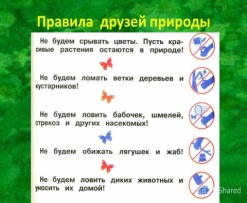 Читают детиСлайд 26Дети оценивают свою работу на урокеСлайд 27Спасибо за внимание!